lMADONAS NOVADA PAŠVALDĪBA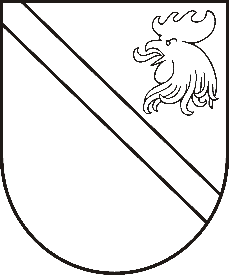 Reģ. Nr. 90000054572Saieta laukums 1, Madona, Madonas novads, LV-4801 t. 64860090, e-pasts: pasts@madona.lv ___________________________________________________________________________MADONAS NOVADA PAŠVALDĪBAS DOMESLĒMUMSMadonā2021.gada 28.janvārī									             Nr.30									         (protokols Nr.3, 4.p.)Par pašvaldībai piekrītoša īpašuma Ieviņi, Barkavas pagasts, Madonas novads, nodošanu atsavināšanaiBarkavas pagasta pārvaldē 2020.gada 11.decembrī saņemts […] iesniegums ar lūgumu izskatīt jautājumu par pašvaldībai piederošā īpašuma Ieviņi, Barkavas pagasts, Madonas novads, kadastra Nr.7044 005 0055, kopējā platība 5,19 ha, atsavināšanu. Minētā zemes vienība ar Barkavas pagasta padomes 2005.gada 12.maija lēmumu par lietošanas tiesību pāreju piešķirta pastāvīgā lietošanā […].Ar Madonas novada pašvaldības 2009.gada 9.februāra lēmumu Nr.1.3. […] ir izbeigtas zemes lietošanas tiesības un zeme ieskaitīta pašvaldībai piekritīgajās zemēs.Par minēto zemesgabalu 2012.gada 17.augustā […] ar pašvaldību ir noslēdzis lauku apvidus zemes nomas līgumu Nr.2.4.7./109-12. Pamatojoties uz iepriekš minēto, likuma “Par pašvaldībām” 21.panta pirmās daļas septiņpadsmito punktu, kas nosaka, ka “tikai pašvaldības domes var lemt par pašvaldības nekustamā īpašuma atsavināšanu” un “Publiskās personas mantas atsavināšanas likuma” 4.panta pirmo daļu, kas nosaka, ka “atsavinātas publiskas personas mantas atsavināšanu var ierosināt, ja tā nav nepieciešama publiskai personai vai tās iestādēm to funkciju nodrošināšanai” un 4.panta ceturtās daļas 8.punktu, kas nosaka, ka atsevišķos gadījumos publiskas personas nekustamā īpašuma atsavināšanu var ierosināt persona, kurai Valsts un pašvaldību īpašuma privatizācijas sertifikātu izmantošanas pabeigšanas likumā noteiktajā kārtībā ir izbeigtas zemes lietošanas tiesības un ar kuru pašvaldība ir noslēgusi zemes nomas līgumu, ja šī persona vēlas nopirkt zemi, kas bijusi tās lietošanā un par ko ir noslēgts zemes nomas līgums, kā arī tā paša likuma 8.panta otro daļu, kas nosaka, ka paredzētā atsavinātas publiskas personas nekustamā īpašuma novērtēšanu organizē attiecīgās atsavinātās publiskās personas lēmējinstitūcijas kārtībā,Noklausījusies A.Šķēla sniegto informāciju, ņemot vērā 13.01.2021. Uzņēmējdarbības, teritoriālo un vides jautājumu komitejas atzinumu, atklāti balsojot: PAR – 17 (Agris Lungevičs, Aleksandrs Šrubs, Andrejs Ceļapīters, Andris Dombrovskis, Andris Sakne, Antra Gotlaufa, Artūrs Čačka, Artūrs Grandāns, Gatis Teilis, Gunārs Ikaunieks, Inese Strode, Ivars Miķelsons, Kaspars Udrass, Rihards Saulītis, Valda Kļaviņa, Valentīns Rakstiņš, Zigfrīds Gora), PRET – NAV, ATTURAS – NAV, Madonas novada pašvaldības dome NOLEMJ:1.	Nodot atsavināšanai pašvaldībai piekrītošo nekustamo īpašumu Ieviņi, Barkavas pagasts, Madonas novads (kadastra Nr.7044 005 0055), kas sastāv no vienas zemes vienības ar kadastra apzīmējumu 7044 005 0055 ar kopējo platību 5,19 ha īpašuma nomniekam Jānim Zepam.2.	Uzdot Nekustamā īpašuma pārvaldības un teritorijas plānošanas nodaļai nostiprināt atsavināmo īpašumu Ieviņi, Barkavas pagasts, Madonas novads (kadastra Nr.7044 005 0055) Zemesgrāmatā uz Madonas novada pašvaldības vārda.3.	Pēc nekustamā īpašuma Ieviņi nostiprināšanas Zemesgrāmatā uz Madonas novada pašvaldības vārda, Nekustamā īpašuma pārvaldības un teritorijas plānošanas nodaļai organizēt nekustamā īpašuma Ieviņi novērtēšanu, sagatavojot īpašuma atsavināšanas noteikumus.Domes priekšsēdētājs								          A.LungevičsČačka 28080793